Муниципальное дошкольное образовательное учреждение«Детский сад №122 комбинированного вида»КОНСПЕКТ ОТКРЫТОГО ЗАНЯТИЯ«Вместе весело шагать»по физической культуре в средней группе №5.Провела инструктор по физ. культуре: Какурина Л.Ф.Воспитатель: Михайлова О.Ю.Саранск 2017Задачи:- Развивать образное воображение, продолжать знакомить с окружающим миром, доставить чувство радости, вызвать эмоциональный отклик.- Закреплять умения и навыки в ходьбе и беге с заданиями,Упражнять в умении перепрыгивать через кочки, ходьбе по гимнастической скамейке, сохраняя равновесие и координацию,- упражнять в ходьбе по ограниченной плоскости.- доставить детям радость, удовольствие, воспитывать организованность.Оборудование :Карта.Массажные коврики 4 шт.Резиновый коврик 1 шт. длина 2 м.Гимнастическая скамейка.Доска (ширина 30 см)Шары для украшения зала.Костюм лисички.Корзина с угощениями.Гимнастические палки по количеству детей.Магнитофон, аудиозаписи.Ход занятия:Под песню «Вместе весело шагать» (муз. В. Шаинского) дети в колонне по одному входят в зал, строятся по линии.Инструктор: Ребята, сегодня мы с вами отправимся в путешествие, по окончании которого нас ждет сюрприз. А чтобы нам не заблудится у нас есть карта. Показывает детям и взрослым карту)- Будем весело шагать.Будем прыгать и играть.В путь!(Обычная ходьба в обход зала. На носках, на внешней стороне стопы, на пятках, прыжки с продвижением вперед, легкий бег, ходьба).Инструктор: Очень, долго мы идем,                       Слишком длинный этот путь.                       Скоро остановка будет,                       Там мы сможем отдохнуть.- Ну вот и остановка.Общеразвивающие упражнения с гимнастической палкой:Палку с пола поднимаемИ тихонько опускаем.(И.П.: о.с.- гимнастическая палка в обеих руках внизу. 1- поднять палку вверх, 2- опустить) (5-6 раз).     2. Мы друг к другу повернемся         И конечно улбнемся.(И.П.: о.с.- - поворот вправо, 2- влевую сторону) ( 5-6 раз).     3. Наклонились, потянулись         Ножки наши не согнулись.(И.П.: о.с. –наклоны вперед, палка на вытянутых руках перед собой) (5 раз).     4. А теперь мы приседаем         Палку дружно поднимаем.(И.П.: о.с. – палка в опущенных руках внизу. 1- присесть, палку выносим вперед, 2- встать, палку опустить) (5-6 раз).   5.  Палочку на пол положим,        Через нее мы прыгать сможем.(Прыжки через палку с поворотом. 1- прыжок через палку вперед, 2- поворот прыжком. 3- прыжок, 4- прыжок с поротом).Инструктор: Снова солнышко сияет                       Дружно дети все шагают,                        Очень весело идут                        И ничуть не устают.- Давайте посмотрим на карту, что же там показано.-Дальше нужно идти по мостику. (Ходьба по узкой доске, ширина 30 см.)- Затем здесь нарисовано болото, нам нужно перейти его по кочкам.(Прыжки с кочки на кочку)-И еще на карте нарисована гимнастическая скамейка, нужно пройти по ней.(Ходьба по гимнастической скамейке).Инструктор: Ну вот мы с вами и справились со всеми заданиями, а теперь можно и поиграть. Из-за домика выходит лиса (девочка в костюме лисы).Лиса: Здравствуйте, мои друзья.           Всех вас рада видеть я!           Вы ребята молодцы,           Вы ребята удальцы,          Очень сильно вы старались          Так усердно занимались.          И поэтому для вас          Моих сладостей запас.- Но сначала вы поиграйте со мной. (П\и «Детки и лисичка»).Дети: Мы к лисичке подойдем           И подарки заберем.          (На носках двигаются к лисе)          Лисичка глазки открывает,          Лисичка хвостик поднимает.          Прыг и побежала,          Деток испугала.По окончании игры, дети строятся в колонну по одному)( Лиса раздает угощение)Инструктор: Солнышко светит,                       Птицы поют.                       Веселые дети                       В группу идут.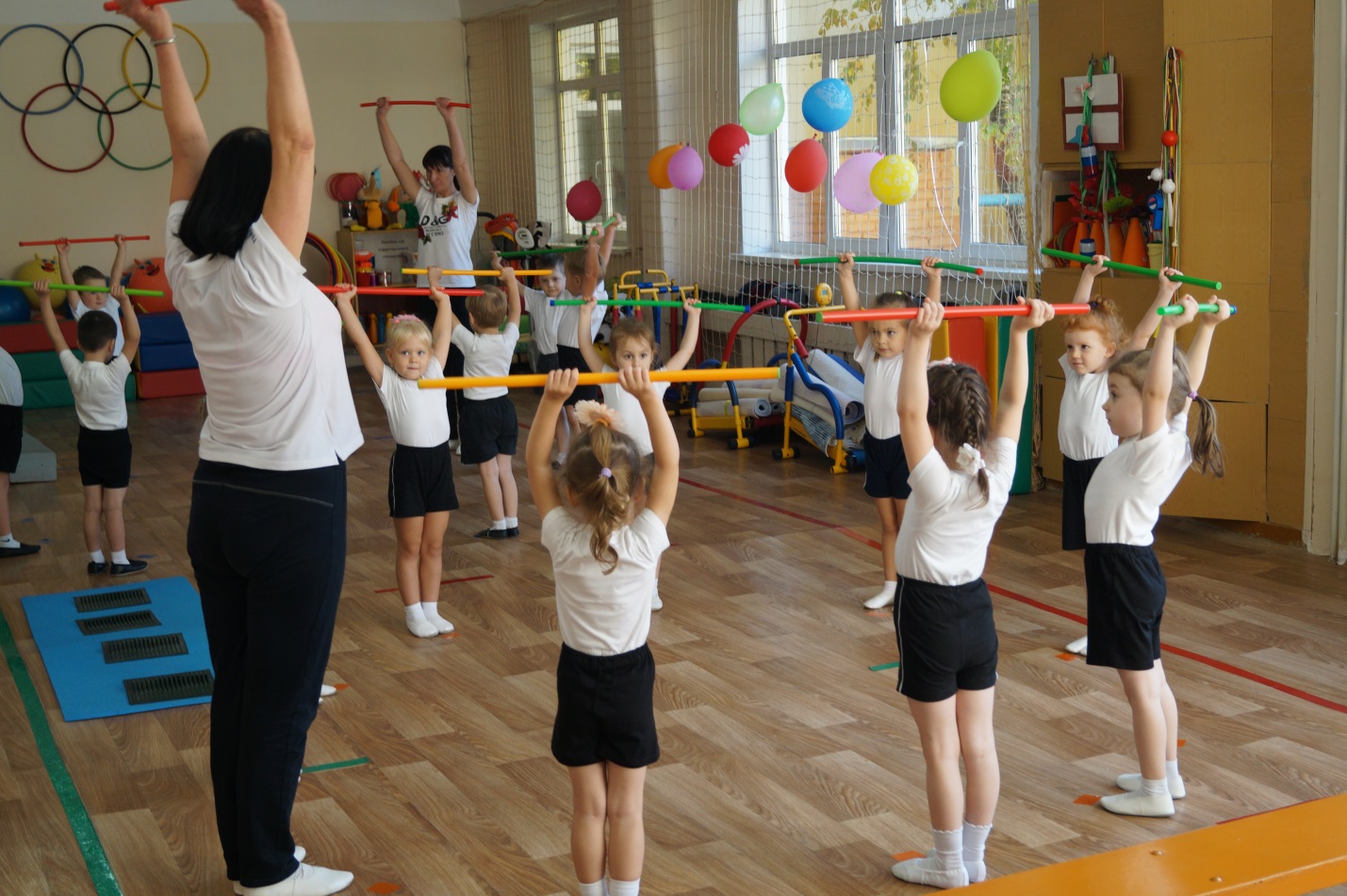 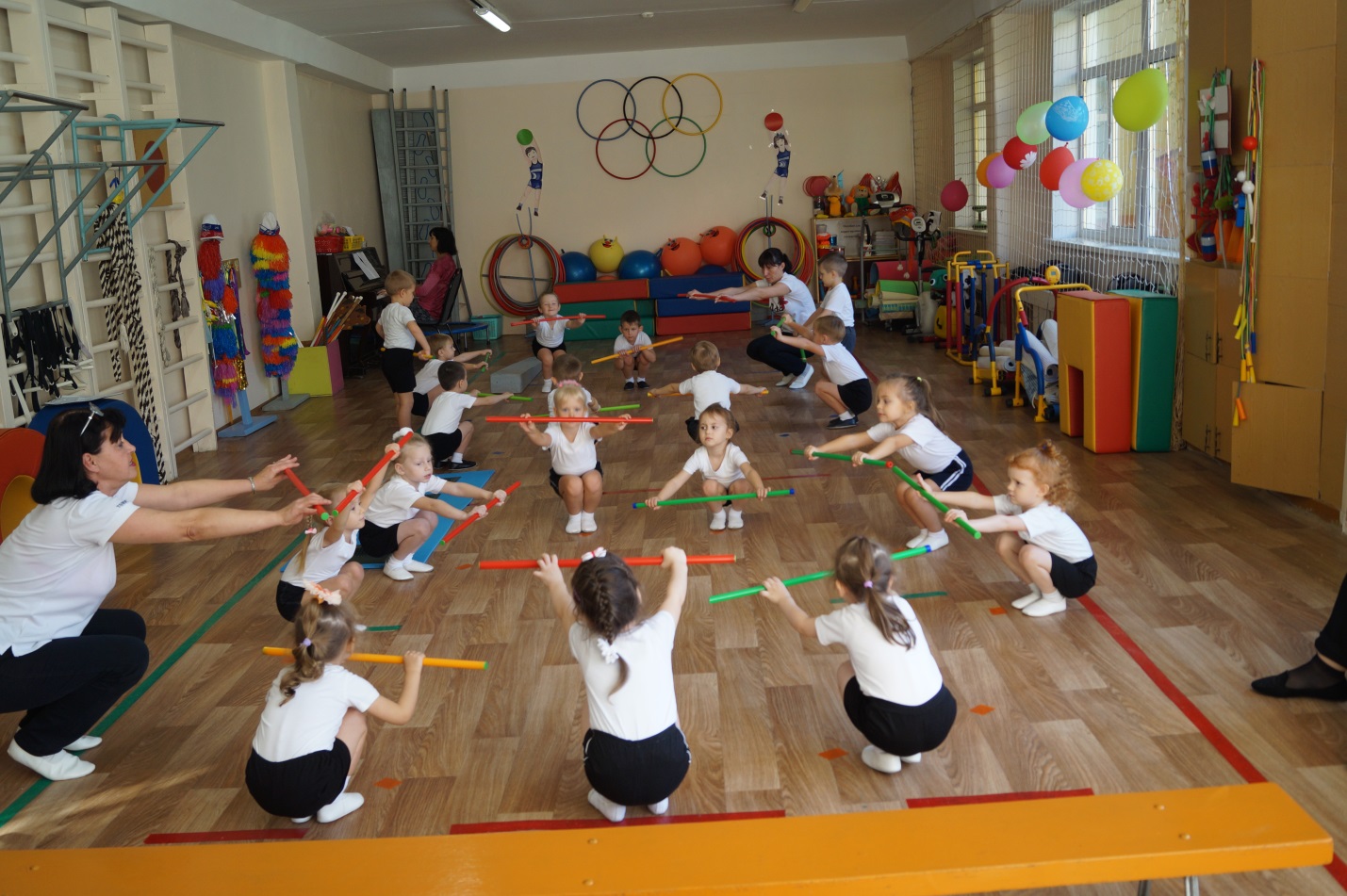 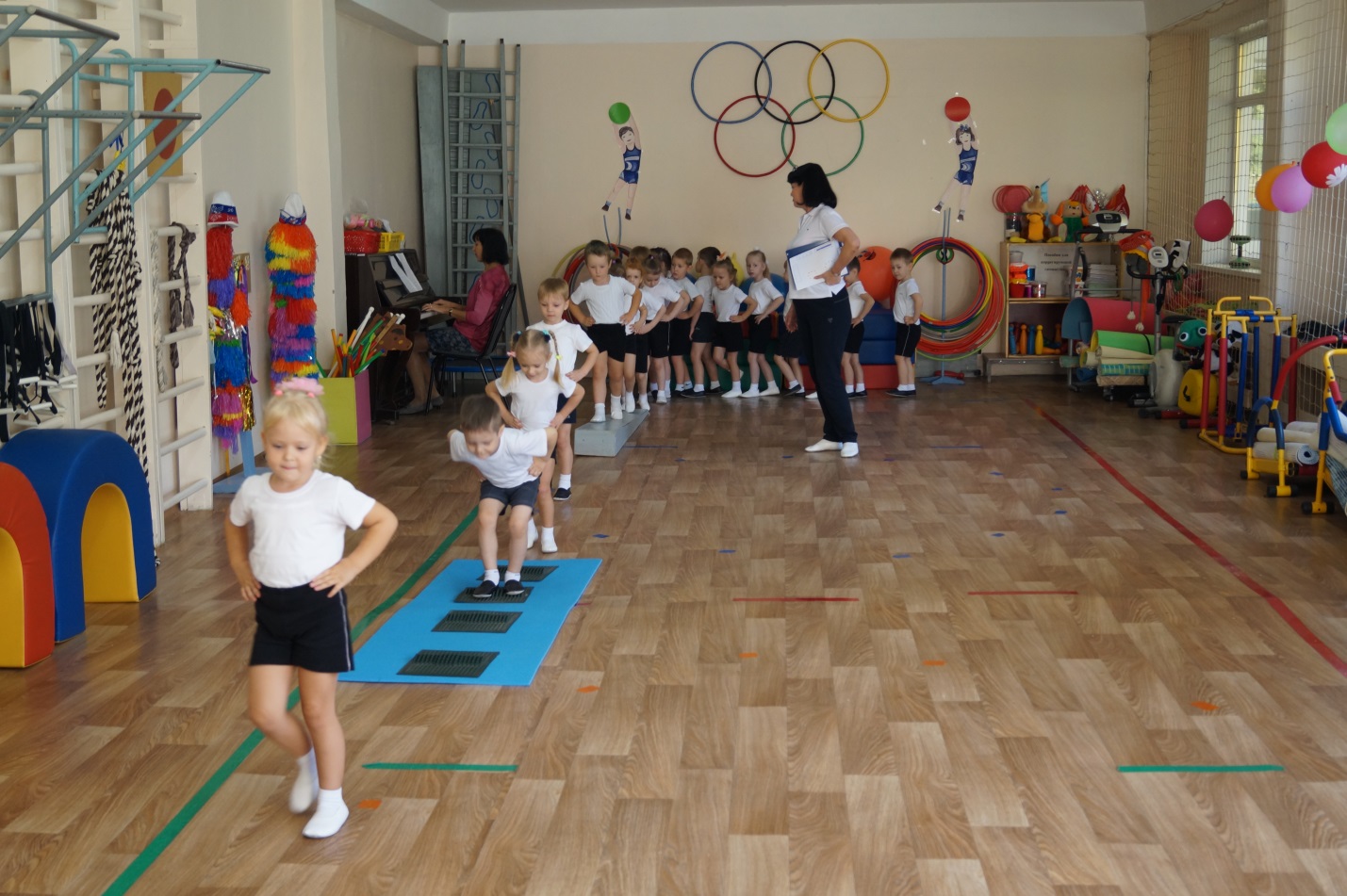 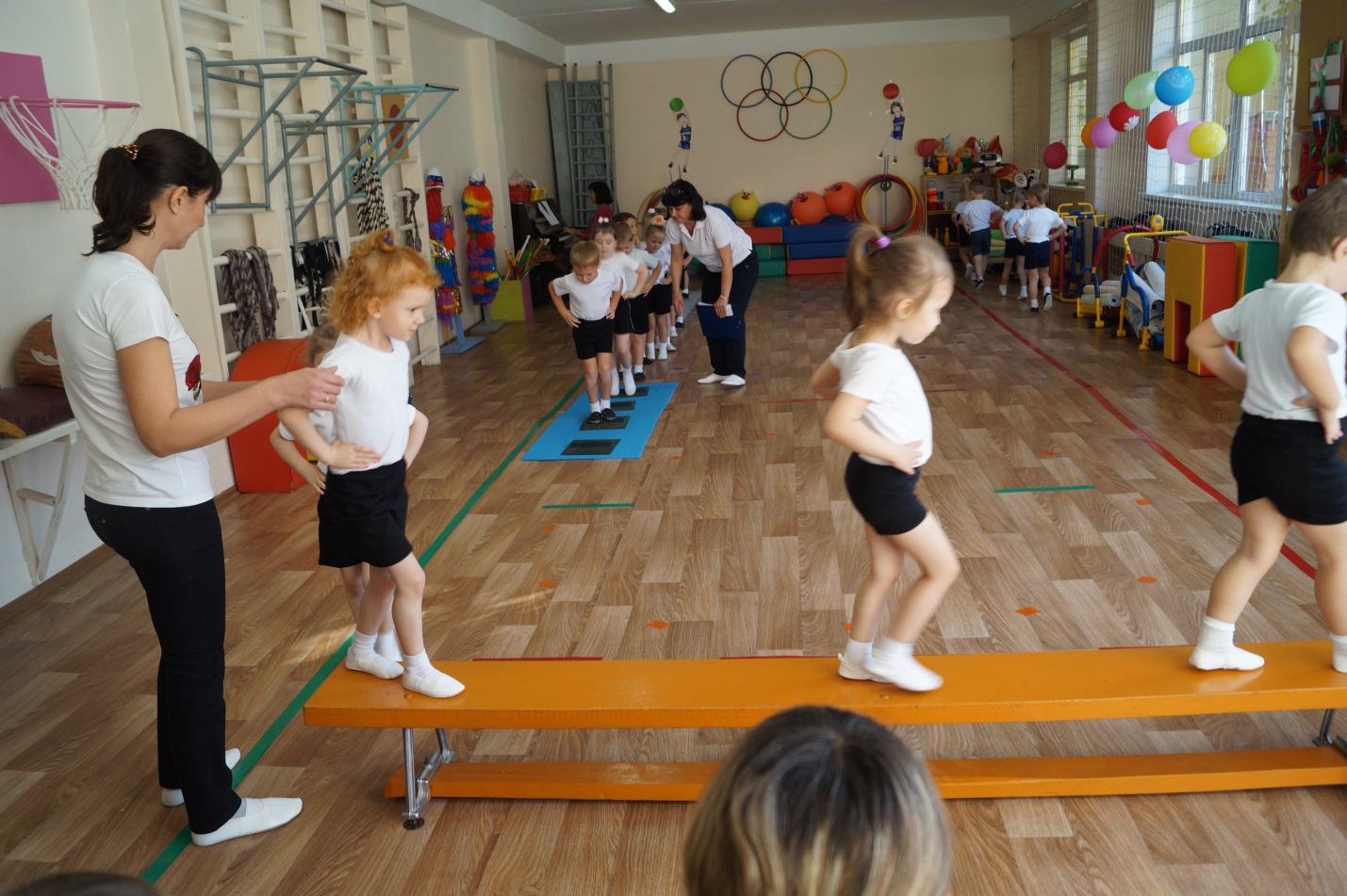 